Демонстрационный вариант работы по физике за курс 8 класса1. Для каждого физического понятия из первого столбца подберите соответствующий пример из второго столбца.2. По катушке идет электрический ток, направление которого показано на рисунке. При этом на концах железного сердечника катушки3. Маленькая капля масла падает под действием силы тяжести. Приблизившись к находящей под ней положительно заряженной пластине, капля постепенно останавливается и в какой-то момент зависает над пластиной. Каков знак заряда капли?1)отрицательный                                                                2)положительный3)капля может иметь заряд любого знака                       4)капля не имеет заряда4. Приблизим к незаряженному проводнику, состоящему из двух частей: А и Б, изолированный положительно заряженный металлический шар (рис. 1). 5. В однородном магнитном поле на проводник с током, расположенный перпендикулярно плоскости чертежа (см. рисунок), действует сила, направленная6. Металлическая пластина, имевшая отрицательный заряд −10 е, при освещении потеряла четыре электрона. Каким стал заряд пластины?1)+6е                        2)+14е                           3)–6е                           4)–14е7. В таблице представлены результаты исследования зависимости силы тока от напряжения на концах резистора. Какое значение напряжения должно стоять в пустой клетке?8. На рисунке показаны направления сил взаимодействия отрицательного электрического заряда q1 с электрическим зарядом q2. Каков знак заряда q2?9. На рисунках показано, как установились магнитные стрелки, находящиеся около полюсов двух магнитов. Укажите полюса магнитов, обращенные к стрелкам.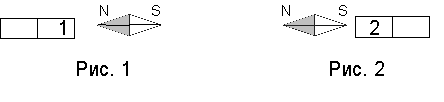 1)  1 — северный полюс, 2 — южный                               2)  1 — южный полюс, 2 — северный3)  и 1, и 2 — северные полюса                                          4)  и 1, и 2 — южные полюса10. В процессе трения о шерсть эбонитовая палочка приобрела отрицательный заряд. Как при этом изменилось количество заряженных частиц на палочке и шерсти при условии, что обмен атомами при трении не происходил? Установите соответствие между физическими величинами и их возможными изменениями при этом.Запишите  выбранные цифры под соответствующими буквами. Цифры в ответе могут повторяться.11. Установите соответствие между изображением устройства, используемого в электрической цепи, и его условным обозначением в схеме электрической цепи. К каждой позиции первого столбца подберите соответствующую позицию  второго  и  запишите  в  таблицу  выбранные  цифры  под соответствующими буквами.12. Изучая магнитные свойства проводника с током, ученик собрал электрическую схему, содержащую неподвижно закреплённый прямой проводник, и установил рядом с проводником магнитную стрелку (рис. 1). При пропускании через проводник электрического тока магнитная стрелка поворачивается (рис. 2 и 3).Выберите из предложенного перечня два утверждения, которые соответствуют результатам проведённых экспериментальных наблюдений. Укажите их номера.1) Проводник при прохождении через него электрического тока взаимодействует с магнитной стрелкой.2) При увеличении электрического тока, протекающего через проводник, магнитное действие проводника усиливается.3) При изменении направления электрического тока магнитное поле, создаваемое проводником с током, изменяется на противоположное.4) Магнитные свойства проводника зависят от его размеров.5) Магнитное действие проводника с током зависят от среды, в которую он помещён.13. В вашем распоряжении имеется несколько проволок, изготовленных из алюминия (1), меди (2), нихрома (3) и вольфрама (4). Все проволоки имеют одинаковые длины и площади поперечного сечения. Сравните между собой электрические сопротивления проволок, пользуясь необходимой справочной таблицей. Расположите номера проволок в порядке убывания значений электрического сопротивления соответствующих проволок.Прочитайте текст и ответьте на вопросыМолнияКрасивое и небезопасное явление природы – молния – представляет собой искровой разряд в атмосфере.Уже в середине ХVIII века ученые обратили внимание на внешнее сходство молнии с электрической искрой. Высказывалось предположение, что грозовые облака несут в себе большие электрические заряды и что молния есть гигантская искра, ничем, кроме размеров, не отличающаяся от искры между шарами электрофорной машины. На это указывал М.В. Ломоносов, занимавшийся изучением атмосферного электричества.Ломоносов построил «громовую машину» – конденсатор, находившийся в его лаборатории и заряжавшийся атмосферным электричеством посредством провода, конец которого был выведен из помещения и поднят на высоком шесте. Во время грозы из конденсатора можно было извлекать искры. Таким образом, было показано, что грозовые облака действительно несут на себе огромный электрический заряд.Разные части грозового облака несут заряды разных знаков. Чаще всего нижняя часть облака (обращенная к земле) бывает заряжена отрицательно, а верхняя – положительно. Поэтому, если два облака сближаются разноименно заряженными частями, то между ними проскакивает молния.Однако грозовой разряд может произойти и иначе. Проходя над землей, грозовое облако создает на ее поверхности большой индуцированный заряд, и поэтому облако и поверхность земли образуют две обкладки большого конденсатора. Напряжение между облаком и землей достигает нескольких миллионов вольт, и в воздухе возникает сильное электрическое поле. В результате может произойти пробой, то есть молния, которая ударит в землю. При этом молния иногда поражает людей, дома, деревья.Гром, возникающий после молнии, имеет такое же происхождение, что и треск при проскакивании искры. Он появляется из-за того, что воздух внутри канала молнии сильно разогревается и резко расширяется, отчего и возникают звуковые волны. Эти волны, отражаясь от облаков, гор и других объектов, создают длительное многократное эхо, поэтому и слышны громовые раскаты.14. Что такое молния?1)электрический разряд в атмосфере2)электрический ток в электролите, которым является влажный воздух3)излучение света заряженным облаком4)излучение энергии заряженным облаком15. Какие утверждения о молнии верны?1)только А               2)только Б                     3)и А, и Б                    4)ни А, ни Б16. Над землей висит облако, поверхность которого, обращенная к земле, заряжена отрицательно. Какого знака заряд будет иметь поверхность земли в этом месте?1)положительный                                                          2)отрицательный3)заряд будет равен нулю                                            4)знак заряда зависит от влажности воздуха17. Две спирали электроплитки сопротивлением по 10 Ом каждая соединены последовательно и включены в сеть с напряжением 220 В. Через какое время на этой плитке закипит вода массой 1 кг, если её начальная температура составляла 20°С? Считать, что тепловые потери отсутствуют. Представьте полное решение. Ответ укажите в секундах.ФИЗИЧЕСКИЕ ПОНЯТИЯА) физическая величинаБ) единица физической величиныВ) физический приборПРИМЕРЫ1)электрический ток2)магнитное поле3)электрическое сопротивление4)миллиампер5)цифровой вольтметр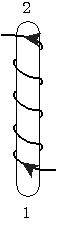 1)образуются магнитные полюса – на конце 1 – северный полюс, на конце 2 – южный2)образуются магнитные полюса – на конце 1 – южный полюс, на конце 2 – северный3)скапливаются электрические заряды: на конце 1 – отрицательный заряд, на конце 2 – положительный4)скапливаются электрические заряды: на конце 1 – положительный заряд, на конце 2 – отрицательныйРис. 1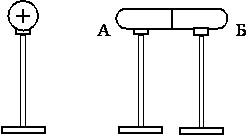 Рис. 2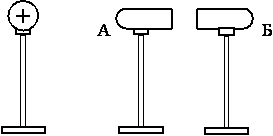 Если  затем отделить проводники А и Б друг от друга (рис. 2), то1)оба проводника будут иметь положительный заряд2)оба проводника останутся незаряженными3)проводник А будет иметь положительный заряд, а проводник Б – отрицательный4)проводник Б будет иметь положительный заряд, а проводник А – отрицательный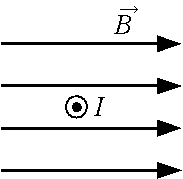 1)вправо →                            2)влево ←3)вверх ↑                                4)вниз ↓ 1)10 В                              2)10,5 B                      3)12 B                              4)12,5 B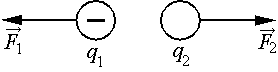 1)положительный2)отрицательный3)заряд равен нулю4)знак заряда может быть как положительным, так и отрицательнымФИЗИЧЕСКАЯ ВЕЛИЧИНАА)количество протонов на шерстиБ)количество электронов на шерстиВ)количество протонов на эбонитовой палочкеХАРАКТЕР ИЗМЕНЕНИЯ1)увеличилось2)уменьшилось3)не изменилосьИзображение устройстваИзображение устройстваУсловное обозначениеУсловное обозначениеА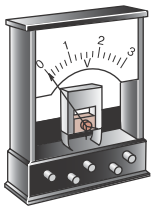 1)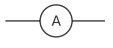 Б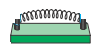 2)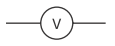 В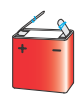 3)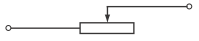 Г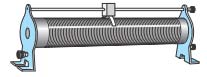 4)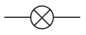 Д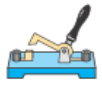 5)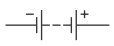 Д6)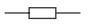 Д7)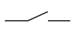 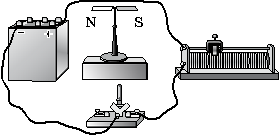 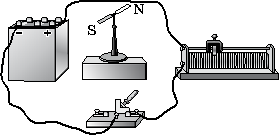 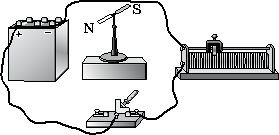 рис.1рис.2рис.3А.Молния – разряд, который возникает между заряженными облаками и между облаком и землей при достаточно высоком напряжении между ними.Б.Молния – разряд, который возникает между заряженными облаками и между облаком и землей при достаточно разреженной атмосфере.18. 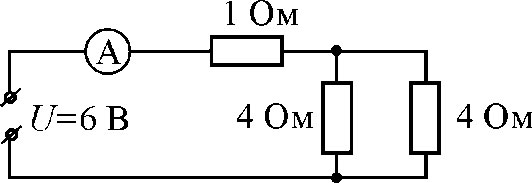 Используя данные рисунка, определите показание амперметра А. Представьте полное решение